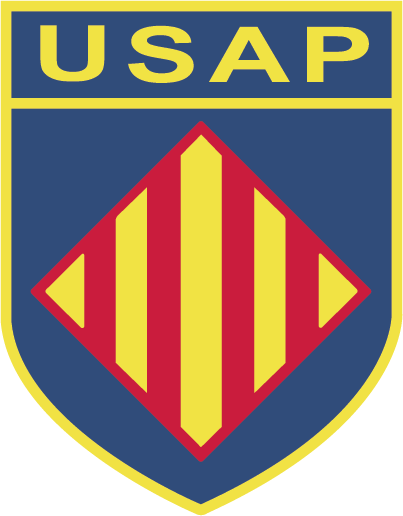      Vacances     découverte          multi-sports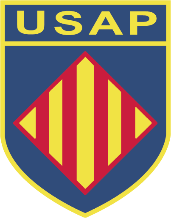                                FICHE DE RENSEIGNEMENTS STAGIAIRENom : 		 Prénom : 	Date de naissance : 	 Garçon 		Fille 		Adresse : 		Code postal : 	 Ville : 	Téléphone portable : 	 REPRESENTANTS LEGAUXPERENom : 		 Prénom : 	Adresse : 		Code postal : 	 Ville : 	Profession : 	Tél. pro. : 	 Portable : 	MERENom : 		 Prénom : 	Adresse : 		Code postal : 	 Ville : 	Profession : 	Tél. pro. : 	 Portable : 	Je, soussigné(e)  le père,  la mère, déclare avoir la garde du stagiaire durant les activités. (uniquement si parents séparés/divorcés)Personnes venant chercher l’enfant : (autres que les responsables legaux)Adresse(s) mail : 	OBLIGATOIRE pour tous les échanges de documents.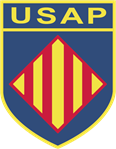                                     DONNÉES PERSONNELLES« Les données personnelles recueillies sont traitées et enregistrées, pour les finalités suivantes : prise de rendez-vous, gestion interne, gestion des dossiers. Outre les cas légaux, USAP Association ne communique pas à des tiers les données personnelles fournies, ces données personnelles sont conservées pendant la durée légale d’archivage, à la clôture du dossier traité. Vous pouvez faire valoir vos droits d’accès, de rectification, d’opposition, d’effacement des données qui vous concernent, de limitation du traitement, ainsi que votre droit à la portabilité de vos données, en écrivant par email ou par courrier postal à l’adresse suivante : association@usap.fr et USAP Association – 11 Allée Aimé Giral – 66000 PERPIGNAN »REGLEMENT INTERIEURLes vacances multisports USAP Association, en raison de son caractère essentiellement sportif, pédagogique et culturel, s’adresse à des enfants motivés, désireux de participer activement au programme -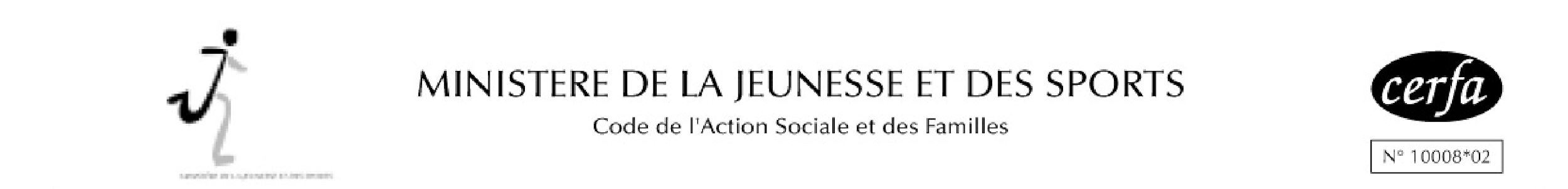 L’ENFANTNOM : 	PRÉNOM : 	DATE DE NAISSANCE : 	GARÇON 		 FILLE 1 – VACCINATIONS (se référer au carnet de santé ou aux certificats de vaccinations de l’enfant). Pas de photocopieSI L'ENFANT N'A PAS LES VACCINS OBLIGATOIRES JOINDRE UN CERTIFICAT MÉDICAL DE CONTRE-INDICATIONATTENTION : LE VACCIN ANTI-TÉTANIQUE NE PRÉSENTE AUCUNE CONTRE-INDICATION2 – RENSEIGNEMENTS MÉDICAUX CONCERNANT L’ENFANTL’enfant suit-il un traitement médical pendant sa présence au centre de loisirs ou le séjour ? Oui   Non Si oui joindre une ordonnance récente et les médicaments correspondants(Boîtes de médicaments dans leur emballage d’origine marquées au nom de l’enfant avec la notice)Aucun médicament ne pourra être pris sans ordonnance.A titre indicatif L’ENFANT A-T-IL DÉJÀ EU LES MALADIES SUIVANTES ?ALLERGIES : 		ASTHME 			OUI  		NON MÉDICAMENTEUSES 		OUI  		NON ALIMENTAIRES 			OUI  		NON AUTRES : 	PRECISEZ LA CAUSE DE L’ALLERGIE ET LA CONDUITE A TENIRP.A.I (projet d’accueil individualisé) en cours oui non (joindre le protocole et toutes informations utiles)	INDIQUEZ CI-APRÈS :LES DIFFICULTÉS DE SANTÉ (MALADIE, ACCIDENT, CRISES CONVULSIVES, HOSPITALISATION, OPÉRATION, RÉÉDUCATION) EN PRÉCISANT LES PRÉCAUTIONS À PRENDRE.	3 – INFORMATIONS COMPLÉMENTAIRES (à renseigner obligatoirement)VOTRE ENFANT PORTE-T-IL DES LENTILLES : OUI  NON DES LUNETTES : OUI  NON  au besoin prévoir un étui au nom de l’enfantDES PROTHÈSES AUDITIVES : OUI  NON  au besoin prévoir un étui au nom de l’enfantDES PROTHÈSES ou APPAREIL DENTAIRE : OUI  NON  au besoin prévoir un étui au nom de l’enfantAUTRES RECOMMANDATIONS / PRÉCISEZ (ex : qualité de peau, crème solaire)4 – AUTORISATIONSJ’autorise mon enfant à participer aux baignades surveillées : OUI  NON 5 – RESPONSABLE DE L'ENFANTNom : 		 Prénom : 	Adresse : 		Code postal : 		 Ville : 	Portable : 		 Domicile : 	Tél. pro. :	NOM ET TÉL. DU MÉDECIN TRAITANT (FACULTATIF) 	Je soussigné(e), ..........................................................................................responsable légal de l’enfant, déclare exacts les renseignements portés sur cette fiche et autorise l’équipe d’USAP Association à prendre, le cas échéant, toutes mesures (traitement médical, hospitalisation, intervention chirurgicale) rendues nécessaires par l'état de l'enfant. Ceci suivant les prescriptions d’un médecin et/ou un service d’urgence, seuls habilités à définir l’hôpital de secteur.Fait à		 le	Signature des parents ou des représentants légauxprécédée de la mention manuscrite « lu et approuvé »AUTORISATION DE DROIT A L’IMAGENom et prénom de l’enfant : 	Nom et prénom du père : 	Domicilié à : 	Nom et prénom de la mère : 	Domiciliée à : 	OuNom et prénom de la personne exerçant l’autorité parentale : 	Domicilié(e) à : 	Autorisons USAP Association dont le siège est situé au 11, Allée Aimé Giral, 66000 Perpignan :A photographier et à filmer l’enfant susmentionné durant la semaine découverte susmentionnée et au cours de toutes les activités intérieures et extérieures organisées dans le cadre des vacances découvertes multisports.A reproduire, diffuser et publier l’image de l’enfant susmentionné sur tous les supports papier, supports audio et vidéo, analogique et numérique, services en ligne sur tous les réseaux.Durée des autorisationsL’autorisation de photographier et de filmer le jeune susmentionné est consentie pour la semaine .L’autorisation de reproduction, diffusion et publication de l’image de l’enfant susmentionné est valable pour une durée de trois années à compter du début du séjour.Cependant, si la durée de vie du support utilisé est supérieure à ces trois années (exemple : plaquettes, signalétiques, affiches…), nous autorisons expressément USAP Association à continuer à faire usage de ce support, sous réserve que la première reproduction et diffusion soit intervenue dans le délai des trois années précitées.Gratuité des autorisationsL’autorisation de photographier et de filmer de l’enfant susmentionné est consentie à titre gratuit.L’autorisation de reproduction, diffusion et de publication de l’image du jeune susmentionné est également consentie à titre gratuit, quel que soit le type d’exploitation, en nombre illimité, dans le monde entier.Fait à		 le	Signature des parents ou des représentants légauxprécédée de la mention manuscrite « lu et approuvé »AUTORISATION DE SOINSRESPONSABLE DE L’ENFANTNOM & PRÉNOM 	ADRESSE	TÉLÉPHONE 	AUTORISATION DE SOINS EN CAS D'ACCIDENTJe soussigné(e) 	en ma qualité de : PÈRE, MÈRE, ou TUTEUR (rayer la mention inutile)de l’enfant	AUTORISE le responsable d’USAP Association :à prendre toutes les mesures utiles (traitement, examen médical ou intervention chirurgicale) et notamment à demander son admission en établissement de soins si nécessaire,à reprendre l'enfant à sa sortie, uniquement en cas d'indisponibilité absolue des parents ou du représentant légal du mineur.Fait à		 le	Signature des parents ou des représentants légauxprécédée de la mention manuscrite « lu et approuvé »LIVRET DE PARTICIPATIONDocument à conserver par les famillesAvec votre dossier d’inscription, vous trouverez ce livret de participation. Lisez-le, en détail, pour connaître toutes les réponses à vos questions, ainsi que tous les points importants, à ne pas négliger, pour le bon déroulement des matinées découvertesHORAIRES : Semaine du 19/02/2024 au 23/02/24Accueil : 8h30Début des activités : 9hFin des activités : 12HFin de l’accueil : 12h30INSCRIPTIONS & ANNULATIONS  Les inscriptions seront clôturées le 16/2/2024 à minuit. Passé ce délai, aucun enfant ne pourra se désister.Toutes les inscriptions sont fermes et définitives. ATTENTION ! IL N’Y A QUE 24 PLACES DISPONIBLES POUR CETTE SEMAINERAPPELEn cas de problème grave, de comportement lors du séjour, le staff se réserve le droit d’exclure un enfant. Les parents seront tenus de récupérer l’enfant, sur les lieux du séjour (Le séjour ne sera pas remboursé).En cas de blessure au cours d’une activité, l’enfant  ne pourra rester sur les lieux sans pratiquer, qu’après consultation médicale. (Un remboursement au prorata temporis sera effectué aux familles) Pour tout accident, les parents seront avertis par téléphone. Ils pourront, alors, récupérer leur enfant et s’occuper des soins. Si le contact téléphonique ne peut s’établir rapidement, nous faisons d’office tous les examens nécessaires, soit auprès d’un généraliste présent sur le village, soit auprès du Centre Hospitalier de Perpignan.ASSURANCE Tout enfant est sous la responsabilité d’USAP Association, à partir du moment où il rentre dans le lieu d’accueil et ce, jusqu’à la fin de la journée. En cas d’accident, tous les jeunes stagiaires seront couverts par l’assurance souscrite par le club, auprès de CGA RUGBY, par leur contrat de responsabilité civile, ainsi que par l’assurance de l’USAP Association.Toutefois, il peut se produire que, volontairement ou involontairement, votre enfant puisse être à l’origine d’un accident, sans que la responsabilité du club soit engagée. Dans ce cas, la responsabilité de l’enfant, si elle est reconnue, engage les parents et par conséquent, l’assurance qu’ils ont souscrite dans le cadre de la responsabilité civile. Votre attention est attirée sur l’intérêt, de souscrire un contrat d’assurance dePERSONNES, couvrant les dommages corporels éventuels, auxquels la pratique desactivités proposées peut les exposer.INFORMATIONS AUX FAMILLESL’intégralité des sommes versées, vous seront remboursées, si nous devions annuler les activités , sur décision gouvernementale liée à la pandémie de Covid 19.Aucun paiement, ni documents ne sera accepté le jour du début de stagePOUR PLUS D’INFORMATIONS USAP ASSOCIATION11 Allée Aimé Giral – 66000 PERPIGNAN04 68 61 60 91 - association@usap.frVACCINS OBLIGATOIRESOuiNonDATES DES DERNIERS RAPPELSVACCINS RECOMMANDÉSDATESDiphtérie Hépatite BTétanos Rubéole – Oreillons - RougeolePoliomyélite CoquelucheOu DT polio Autres (préciser)Ou TétracoqBCGRUBÉOLEOUI  NON VARICELLEOUI  NON ANGINEOUI  NON RHUMATISME ARTICULAIRE AIGÜOUI  NON SCARLATINEOUI  NON COQUELUCHEOUI  NON OTITEOUI  NON ROUGEOLEOUI  NON OREILLONSOUI  NON MODALITÉS DE PAIEMENTMOYENS DE PAIEMENT Règlement de la totalité au bureau de l’association, Stade Aimé Giral porte 1 avant le premier jour du stage  5€ par matinée  Chèques à l’ordre d’«USAP Association» Espèces Chèques vacances ANCV  Virements bancaires (RIB ci-dessous) Prises en charges comités d’entreprise :  Demandez votre facture.